Қарағанды облысы білім басқармасының Приозерск қаласы білім бөлімінің «Достық» балалар-жасөспірімдер шығармашылық орталығы» КМҚК жанындағы «Еркетай» шағын орталығының  ата-аналарға арналған кеңес беру пунктінің жұмыс жоспары бойынша диагностикалық жұмыс жасалды.Мақсаты: Диагностикалық көмек беру – баланы психологиялық-педагогикалық зерделеу, бала тұлғасының жеке ерекшеліктері мен бейімділігін, оның әлеуметті мүмкіндіктерін айқындау, сонымен қатар дамуындағы, әлеуметтік бейімделудегі бұзушылықтардың себептері мен тетіктерін анықтау, баланы одан әрі дамыту және тәрбиелеу. 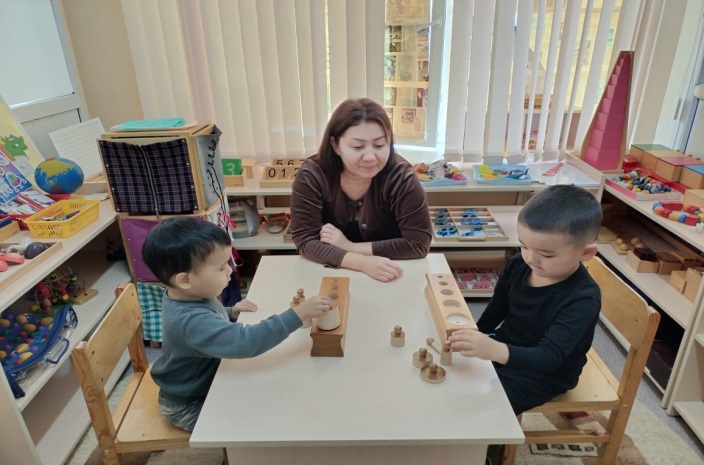 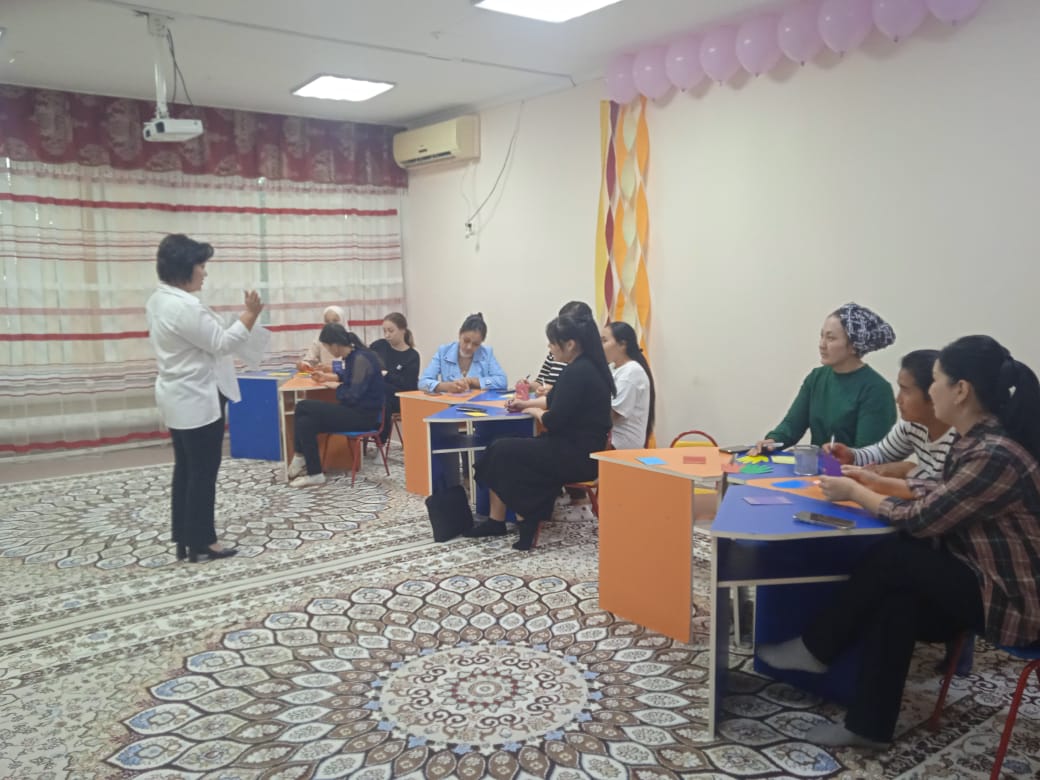 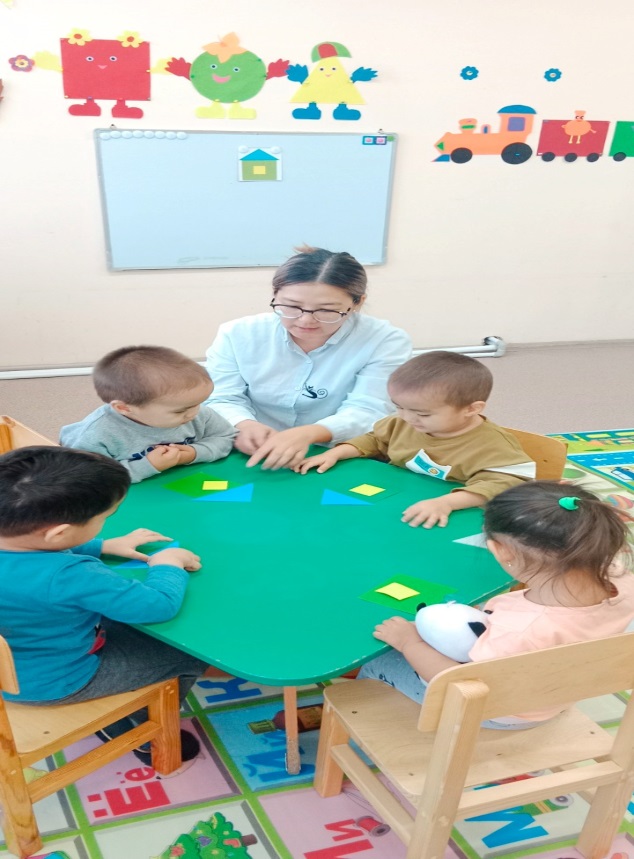 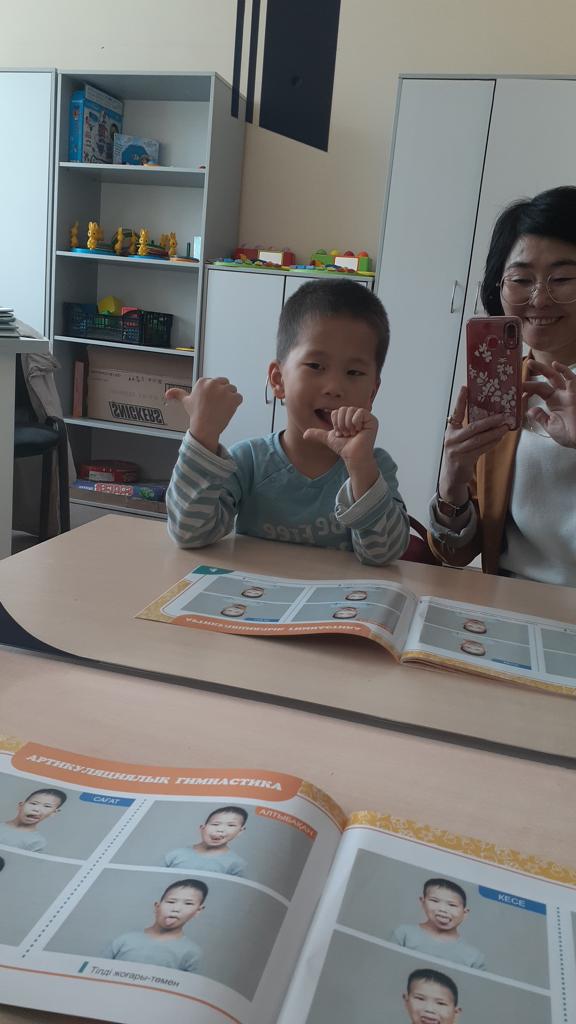 